Cat Surrender  - Questionnaire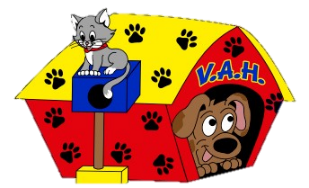 Valley Animal Haven is a managed admissions animal rescue facility and offers pet surrender services as space and resources allow. Our primary role in the community is to save the lives of animals at risk in local municipal shelters, therefore, we ask that you only consider surrendering your pet to our shelter as a last resort. If this animal was adopted from Valley Animal Haven, please contact the office immediately and complete the questionnaire. Do not attempt to re-home a Valley Animal Haven animal on your own. Thank you for your consideration!Reservations for Evaluation and Proof of Current Vaccinations are REQUIRED. Once we receive the completed questionnaire and proof of vaccinations (Rabie, HCPCh, FeLV, etc.), we will contact you within 72 hours to review the information and discuss your options and next steps. If an animal is accepted into our facility, a Surrender Fee WILL apply. Please DO NOT bring your pet to the shelter without an appointment, as drop-in’s will not be accommodated.I. Contact InformationII. Description of your Cat & Basic History
III. Family EnvironmentIII. Home EnvironmentIV. Activities, Play & BehaviorV. Health & DietVI. Review and CertificationVII. Next StepsThank you for taking the time to complete this Questionnaire. This information is key to helping us help you and your pet. Please submit the following to Valley Animal Haven for review and consideration:Completed & Signed Cat Owner’s QuestionnaireAny Medical and Vaccination RecordCurrent Picture of the AnimalSubmissions may be made by emailing us at valleyanimalhaven@gmail.com or by mail or in-person to:		Valley Animal Haven		990 E. D Street		Lemoore, CA 93245		ATTN: Intake DepartmentPlease allow 72 hours for our Staff to review your request and determine how to help you and your pet. Please note that Valley Animal Haven will contact you regarding the next steps which may include a temperament evaluation or a home-visit. A surrender fee may apply.Should you have any questions or concerns, please contact our office at (559) 997-3601.Thank you for your cooperation!Your Name:Primary Phone:E-Mail:Alternative Phone:Address:City and Zip Code:Cat’s NameCat’s NameCat’s NameAgeGender
             Male          FemaleBreed and ColorBreed and ColorBreed and ColorBreed and ColorSpayed or Neutered?             Yes             NoIs your Cat microchipped?             Yes             NoIs your Cat microchipped?             Yes             NoMicrochip NumberMicrochip NumberMicrochip NumberWhy do you need to surrender this cat?Why do you need to surrender this cat?Why do you need to surrender this cat?Why do you need to surrender this cat?Why do you need to surrender this cat?If you have a time limit, when do you need to surrender by?If you have a time limit, when do you need to surrender by?If you have a time limit, when do you need to surrender by?If we could help you resolve this issue, would you consider keeping your cat?                              Yes             NoIf we could help you resolve this issue, would you consider keeping your cat?                              Yes             NoRelinquishing your pet to an animal shelter should be a last resort, what have you already done to try and find your cat a new home?Relinquishing your pet to an animal shelter should be a last resort, what have you already done to try and find your cat a new home?Relinquishing your pet to an animal shelter should be a last resort, what have you already done to try and find your cat a new home?Relinquishing your pet to an animal shelter should be a last resort, what have you already done to try and find your cat a new home?Relinquishing your pet to an animal shelter should be a last resort, what have you already done to try and find your cat a new home?Does your cat tend to bite or scratch?             Yes             NoIf yes, under what circumstances will the cat bite or scratch?If yes, under what circumstances will the cat bite or scratch?If yes, under what circumstances will the cat bite or scratch?If yes, under what circumstances will the cat bite or scratch?How long have you owned this cat?How long have you owned this cat?How long have you owned this cat?Including yours, home many homes has this cat had?Including yours, home many homes has this cat had?Where did you get your cat from?                        Breeder                                      Friend or Relative                        Valley Animal Haven                        Pet Store                                    Advertisement                             Another Shelter: Which one?                        Born at Home                            Found as stray                                 ______________________________                        Other: ________________________________________Where did you get your cat from?                        Breeder                                      Friend or Relative                        Valley Animal Haven                        Pet Store                                    Advertisement                             Another Shelter: Which one?                        Born at Home                            Found as stray                                 ______________________________                        Other: ________________________________________Where did you get your cat from?                        Breeder                                      Friend or Relative                        Valley Animal Haven                        Pet Store                                    Advertisement                             Another Shelter: Which one?                        Born at Home                            Found as stray                                 ______________________________                        Other: ________________________________________Where did you get your cat from?                        Breeder                                      Friend or Relative                        Valley Animal Haven                        Pet Store                                    Advertisement                             Another Shelter: Which one?                        Born at Home                            Found as stray                                 ______________________________                        Other: ________________________________________Where did you get your cat from?                        Breeder                                      Friend or Relative                        Valley Animal Haven                        Pet Store                                    Advertisement                             Another Shelter: Which one?                        Born at Home                            Found as stray                                 ______________________________                        Other: ________________________________________Please describe the human family members that your cat has lived with: (Check all that apply)                Adult Men                Adult Women              Senior Citizens              Children (what ages? ___________)                     Please describe the human family members that your cat has lived with: (Check all that apply)                Adult Men                Adult Women              Senior Citizens              Children (what ages? ___________)                     Do you have children as visitors on a regular basis?             Yes             NoIf Yes, What ages?Describe your cat’s behavior around children: (Check all that apply)         Gentle                                  Friendly / Playful                Nervous / Frightened                 Unpredictable         Ignores / Indifferent          Roughness                           Too rough for children               Snappy at times         Watches over them           Too active                            Actively avoids children             Never with Children         Other: (Please Explain)Describe your cat’s behavior around children: (Check all that apply)         Gentle                                  Friendly / Playful                Nervous / Frightened                 Unpredictable         Ignores / Indifferent          Roughness                           Too rough for children               Snappy at times         Watches over them           Too active                            Actively avoids children             Never with Children         Other: (Please Explain)Would you recommend placing this cat in a home with children?             Yes             No (if no, explain)Would you recommend placing this cat in a home with children?             Yes             No (if no, explain)Please check all the animals that your cat has lived with: (Check all that apply)         Male Cats               Reptiles         Birds                      Dogs (What Kind? _____________________________)         Female Cats           Rabbits          Farm Animals      Small Animals (What Kind? ______________________)         Other: (Please Explain)Please check all the animals that your cat has lived with: (Check all that apply)         Male Cats               Reptiles         Birds                      Dogs (What Kind? _____________________________)         Female Cats           Rabbits          Farm Animals      Small Animals (What Kind? ______________________)         Other: (Please Explain)Describe your cat’s behavior around other cats: (Check all that apply)         Adores other cats              Friendly / Playful             Frightened                   Aggressive with all cats         Ignores or Indifferent       Causes this cat stress      Bossy                            Aggressive with unfamiliar cats         Good with some cats        Roughness                        Avoids other cats        Never been around other cats         Other: (Please Explain)Describe your cat’s behavior around other cats: (Check all that apply)         Adores other cats              Friendly / Playful             Frightened                   Aggressive with all cats         Ignores or Indifferent       Causes this cat stress      Bossy                            Aggressive with unfamiliar cats         Good with some cats        Roughness                        Avoids other cats        Never been around other cats         Other: (Please Explain)Would you recommend placing this cat in a home with other cats?             Yes             No (if no, explain)Would you recommend placing this cat in a home with other cats?             Yes             No (if no, explain)Describe your cat’s behavior around dogs: (Check all that apply)         Never been around dogs           Friendly / Playful              Bossy                  Frightened of dogs         Ignores or indifferent                 Roughness                         Stressed             Aggressive toward dogs         Other: (Please Explain)Describe your cat’s behavior around dogs: (Check all that apply)         Never been around dogs           Friendly / Playful              Bossy                  Frightened of dogs         Ignores or indifferent                 Roughness                         Stressed             Aggressive toward dogs         Other: (Please Explain)Would you recommend placing this cat in a home with dogs?             Yes             No (if no, explain)Would you recommend placing this cat in a home with dogs?             Yes             No (if no, explain)Where does your cat live? (Check one)         Indoors only                                           Indoors mostly                    Inside & Outside equally         Only outside with supervision             Outside and in garage       Outdoors onlyHow many hours of a typical day is your cat home alone? (Check One)         None, someone is always around         Less than 1 hour                1 – 5 Hours                5 – 10 Hours         10+ Hours                                                  Lived outdoors, never been outside         Other: (Please Explain)How would you describe your household? (Check One)      Active, Busy or Noisy          Average        Calm / QuietWould you describe your cat as: (Check all that apply)        Friendly and Outgoing                 Active                           Feisty              Anxious or Nervous          Playful        More like a dog than a cat          Vocal / Talkative        Shy                   Rambunctious                   Fearless        Shy only with strangers               Friendly to visitors     Aloof               A scaredy cat                     Lazy        Independent                                  Affectionate               Lap Cat            Lazy                                     Spiteful        Solitary                                            Other:Does your cat: (Check all that apply)        Use a scratching post          Like being groomed       Bite or chew playfully              Hide from other cats        Walk on a leash                    Like being held               Hunts rodents & birds              Fight with other cats        Meow a lot                            Play fetch                        Sleep on bed with people        Scratch drapes        Chew on plants                    Drool when pet               Climb drapes                             Scratch carpeting        Like Catnip                            Jump on counters           Pounce from above                 Become active at nightDescribe how your cat likes to play: (Check all that apply)       Gently – no teeth or claws                Fetches toys and/or small items          Rough – may bite or scratch in play       Likes mouse toys and/or balls          Likes hide and seek                                 Likes to chase and pounce       Likes crackly things                             Learns tricks for treats                           Chases bugs / moths       Likes feather wands or pole toys     Likes playing with other cats                 Not much interest in playing      Other: (Please Explain)Are there any places on your cat’s body it does not like being touched, brushed or petted?             Yes             NoIf yes, please explain: What does your cat do when it has had enough petting? (Check one)                     Walks away                              Growls, scratches and/or bites               No issues, loves being pet!How does your cat react to visitors and/or strangers in your home? (Check all that apply)       Immediately curious of visitors      Hides, but soon comes to say hi        Hides, does not come out while there       Indifferent, goes about normal      Avoids, but goes about normal         Rarely have visitors in my homeIs your cat afraid of anything? (Check all that apply)        Loud noises               Vacuum               Broom               School aged children               Babies or Toddlers        Strangers                   Cars                      Dogs                  Unfamiliar cats                         Unfamiliar dogs        Other: (Please Explain)What does your cat do when afraid?Does your cat have any bad habits or “quirks”?             Yes             NoIf yes, please explain:Has your cat ever been hit by a car or required surgery?             Yes             NoIf yes, please explain: Is your cat declawed?             Yes - Front            Yes – Back            Not DeclawedIf yes, when?Has your cat ever been diagnosed or treated for any of the following by a veterinarian? (Check all that apply)       Urinary Blockage             Ringworm            Upper Respiratory Infection            Digestive Problems       Ear-mites                          Diabetes               Urinary Tract Infection                     Thyroid Disease       Broken Bone(s)                Skin Problems     Kidney or Liver Problems                 Tumors or Cancer       Required Surgery            None, my cat has always been healthy       Other illness or condition: ___________________________________________________        Does your dog require any medication or a special diet on a regular basis?             Yes             NoIf yes, please explain:Is your cat accustomed to: (Check all that apply)        Bathing          Brushing/combing       Nail Trimming           Ear cleaning          Medicating        Other: _______________________________________________________________________By my signature below, I certify that I am the legal owner of this animal. I also certify that the information I have provided on and in connection with this form is true, accurate and complete to the best of my knowledge. I understand that any false statements or deliberate omissions on this document or any other documents that I submit to Valley Animal Haven may be grounds for disqualification for consideration of surrendering my animal to this organization.I understand that submission of the Cat Owner’s Questionnaire is not a guarantee that Valley Animal Haven will be able to make the space needed for my cat.By my signature below, I certify that I am the legal owner of this animal. I also certify that the information I have provided on and in connection with this form is true, accurate and complete to the best of my knowledge. I understand that any false statements or deliberate omissions on this document or any other documents that I submit to Valley Animal Haven may be grounds for disqualification for consideration of surrendering my animal to this organization.I understand that submission of the Cat Owner’s Questionnaire is not a guarantee that Valley Animal Haven will be able to make the space needed for my cat.Signature of OwnerDate